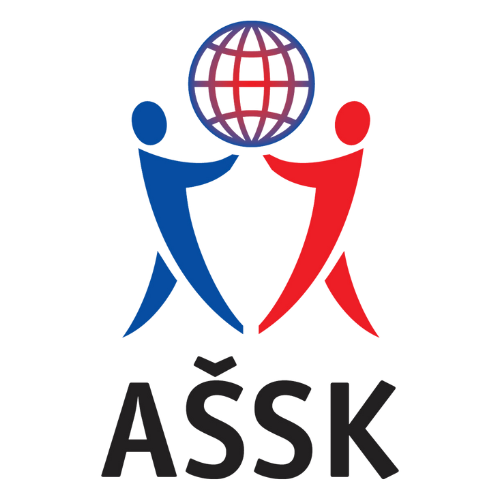 Asociace školních sportovních klubů České republiky, z. s. 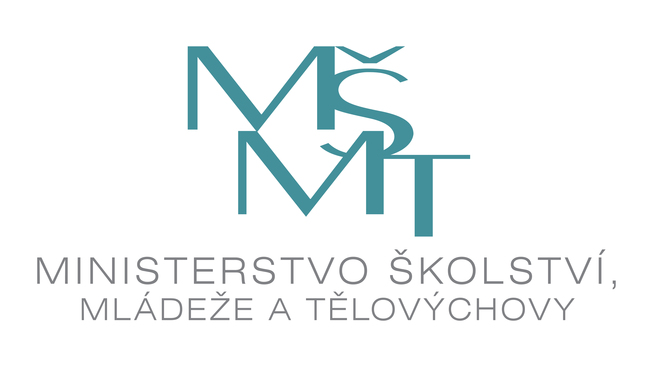                   140 00 Praha 4 - Háje, Starobylá 999/1a, tel.: 731 145 704, IČ: 45773688Prezenční listina soutěžících ve sportovních soutěžíchNázev soutěže: Minifotbal				Postupové kolo: okresní finále Kategorie: IV. chlapciMísto konání: Benešov		  		Datum konání: 17.4.2024Výše uvedené osobní údaje jsou nezbytné pro evidenci a kontrolu soutěže ze strany AŠSK ČR a MŠMT. Nebudou použity k žádným jiným účelům.Jméno, příjmení email a telefon vedoucího družstva (pedagogického doprovodu):………………………………………………………………………………………………………………………………………V ……………….....................................................................................  dne: …………………………………….Škola potvrzuje, že žáci a žákyně uvedené na soupisce jsou žáky denního studia školy, uvedeného věku a nikdo z uvedených žáků není osvobozen od TV a nemá III. nebo IV. zdravotní klasifikaci. Škola potvrzuje, že vedoucí družstva (pedagog) bude vykonávat dohled nad žáky po celou dobu trvání soutěže, a to i cestou na soutěž a zpět.Jméno a příjmení soutěžícíhoRok narozeníTřídaČíslo dresuŠkola, adresa školy, IČO školy